	З метою запобігання або зменшення обсягів утворення відходів, ліквідації несанкціонованих сміттєзвалищ, відповідно достатті 20 Закону України «Про благоустрій населених пунктів», постанови Кабінету Міністрів України від 3 серпня 1998 року № 1217 «Про затвердження Порядку виявлення та обліку безхазяйних відходів», статті 12, 21 Закону України «Про відходи», згідно з рішенням Сумської міської ради від 26.12.2014р. № 3853-МР «Про затвердження Правил благоустрою міста Суми», керуючись пунктом 20 частини четвертої статті 42 Закону України «Про місцеве самоврядування в Україні»:1.Створити постійно діючу комісію з питань поводження з безхазяйними відходами на території міста Суми у складі згідно з додатком 1.2.Затвердити Положення про постійно діючу комісію з питань поводження з безхазяйними відходами на території міста Суми згідно з додатком 2.3.Установити, що у разі персональних змін у складі комісії, або відсутності осіб, які входять до її складу в зв'язку з відпусткою, хворобою чи з інших причин, особи, які виконують їх обов'язки, входять до складу комісії за посадами. 4.Дозволити голові комісії у разі необхідності залучити спеціалістів структурних підрозділів міської ради, та інших служб, науковців, фахівців, працівників підприємств, установ та організацій (за їх згодою) для участі у роботі комісії.5.Комісії приступити до роботи з 01вересня 2016 року.6.Розпорядження міського голови вважати такими, що втратили чинність:-від13.03.2015 № 53-Р«Про створення постійно діючої комісії з питань поводження з безхазяйними відходами на території міста Суми»;-від 30.05.2016 № 167-р «Про створення комісії по обстеженню несанкціонованих сміттєзвалищ, які підлягають першочерговій ліквідації у м. Суми».7.Організацію виконання розпорядження покласти на заступника міського голови з питань діяльності виконавчих органів ради Журбу О.І.Міський голова                                                                             О.М. ЛисенкоГолопьоров 70-06-08Розіслати: згідно списку розсилки								Додаток 1до розпорядження міського головивід 01.09.2016   № 269-Р           Склад постійно діючої комісії з питань поводження з безхазяйними відходами на території міста СумиНачальник управління«Інспекція з благоустрою міста Суми»Сумської міської ради							Р.В. ГолопьоровДодаток 2до розпорядження міського головивід 01.09.2016  № 269-Р           Положенняпро постійно діючу комісію з питань поводження з безхазяйними відходами на території міста Суми1. Загальні положення	1.1. Це Положення розроблене відповідно дозаконів України «Про благоустрій населених пунктів», статті 12 Закону України «Про відходи», постанови Кабінету Міністрів України від 3 серпня 1998 року № 1217 «Про затвердження Порядку виявлення та обліку безхазяйних відходів», згідно з рішенням Сумської міської ради від 26.12.2014р. № 3853-МР «Про затвердження Правил благоустрою міста Суми», якими визначаються особливості управління безхазяйними відходами.	1.2. Безхазяйними вважаються відходи, що не мають власника або власник яких невідомий (далі - безхазяйні відходи).	1.3. Цим Положенням визначається порядок створення та діяльності постійно діючої комісії з питань поводження з безхазяйними відходами на території міста Суми (далі - Комісія), що утворюється та ліквідується розпорядженням міського голови.	1.4. Комісія у своїй діяльності керується Законами України «Про відходи», «Про охорону навколишнього природного середовища», Кодексом України про надра та іншими законодавчими та підзаконними актами України, розпорядженнями та дорученнями міського голови, рішеннями міської ради та її виконавчого комітету, а також цим Положенням.2. Мета діяльності Комісії        2.1. Метою діяльності Комісії є:1) виявлення, облік та мінімізація небезпечного впливу на навколишнє природне середовище і здоров’я населення безхазяйних відходів;2) визначення власника безхазяйних відходів;3) зведення до мінімуму утворення несанкціонованих сміттєзвалищ і неконтрольованих звалищ відходів та зменшення їх небезпечності.3. Завдання, обов’язки та права Комісії	3.1. Комісія до визначення власника відходів уживає заходів щодо визначення кількості, складу, властивостей, вартості безхазяйних відходів, ступеню їх небезпеки для навколишнього природного середовища і здоров’я людини.	3.2. Комісія має право залучати правоохоронні органи, спеціалістів та  експертів відповідного профілю, одержувати безкоштовно від органівдержавної влади та місцевого самоврядування, фізичних осіб-підприємців,підприємств, установ і організацій різних форм власності міста Суми необхідну інформацію для своєї діяльності.Продовження Додатку 2	3.3. За результатами своєї роботи Комісія складає акт (згідно Додатку до Положення), який передається до виконавчого комітету Сумської міської ради для вирішення питання щодо подальшого поводження з безхазяйними відходами (фінансування заходів щодо визначення морфологічного складу відходів, ліквідації несанкціонованих і неконтрольованих сміттєзвалищ, тощо).4. Порядок виявлення та обліку безхазяйних відходів	4.1. Підставами для визначення відходів безхазяйними та їх обліку можуть бути:1) повідомлення власників або користувачів земельних ділянок, на яких виявлено безхазяйні відходи;2) заяви (повідомлення) громадян, підприємств, установ та організацій, засобів масової інформації;3) результати перевірок уповноваженихтериторіальних органів,в тому числі Головного управлінняДержпродспоживслужби в Сумській області, органів місцевого самоврядування тощо. 	4.2. Заяви (повідомлення) про факти виявлення безхазяйних відходів направляються на ім’я голови Комісії та розглядаються на черговому (позачерговому) засіданні Комісії.4.3. Комісія у межах своїх повноваженьвідповідно до заяв (повідомлень) по факту виявлення безхазяйних відходів уживає заходів щодо визначення власника безхазяйних відходів та контролює додержання власником вимог поводження з відходами відповідно до чинного законодавства. 4.4. Заяви (повідомлення) про факти виявлення безхазяйних відходів, власників яких не вдалося встановити, розглядаються Комісією для прийняття відповідного рішення по ліквідації  несанкціонованих сміттєзвалищ і неконтрольованих звалищ, за кошти міського бюджету.4.5. Комісія здійснює обрахунки щодо обсягів та вартості робіт для ліквідації несанкціонованих сміттєзвалищта складає відповідний акт.5. Регламент роботи Комісії5.1. Організаційною формою діяльності Комісії є засідання (чергові, позачергові).5.2. Чергові засідання проводяться за потребою, але не рідше одного разу на рік. 5.3. Позачергові засідання проводяться у разі необхідності, негайно.5.4. Засідання Комісії вважається правомочним при наявності на ньому не менш як половини загального складу комісії.5.5. Комісія приймає рішення, яке вважається прийнятим, якщо за нього проголосувала більшість членів комісії від її загального складу.5.6. У випадку рівного розподілу голосів голос голови комісії є вирішальним.5.7. Рішення комісії оформляється протоколом.Продовження Додатку 25.8. Керує діяльністю Комісії і організовує її роботу голова Комісії, а у випадку його відсутності –заступник голови. Підготовка, організація засідань, оформлення протоколу Комісії покладається на її секретаря.5.9. Голова Комісії:1) головує на засіданнях комісії;2) залучає у разі необхідності до роботи в Комісії представників правоохоронних органів, місцевих органів державної виконавчої влади, підприємств, установ, організацій різних форм власності, науковців, фахівців-практиків, експертів відповідного профілю (за згодою).Начальник управління«Інспекція з благоустрою міста Суми»Сумської міської ради							Р.В. ГолопьоровПродовження Додатку 2Додаток до Положення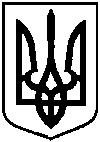 АКТ«___»______________ 20___ р.                                                           м. СумиЗасідання постійно діючої комісії з питань поводження з безхазяйними відходами на території міста СумиКомісією у складі, ______________________________________________________________________________________________________________________________________________________________________________________(П.І.Б. підприємця, керівника підприємства)в присутності_______________________________________________________(П.І.Б., посада, місце роботи)__________________________________________________________________проведено перевірку несанкціонованого і неконтрольованого сміттєзвалища на території міста Суми, за адресою:__________________________________в результаті перевірки виявлено:_________________________________________________________________________________________________________________________________________________________________________	З метою запобігання або зменшення обсягів утворення відходів, ліквідації несанкціонованих сміттєзвалищ і неконтрольованих звалищ відходів, на виконання вимог Закону України «Про благоустрій населених пунктів», постанови Кабінету Міністрів України від 3 серпня 1998 року № 1217 «Про затвердження Порядку виявлення та обліку безхазяйних відходів», відповідно до статті 12, 21 Закону України «Про відходи», згідно з рішенням Сумської міської ради від 26.12.2014р. № 3853-МР «Про затвердження Правил благоустрою міста Суми», пропонується вжити наступних заходів:_____________________Підпис голови комісії________________________________________________Підпис секретаря комісії________________________Начальник управління«Інспекція з благоустрою міста Суми»Сумської міської ради							Р.В. Голопьоров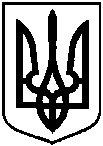 РОЗПОРЯДЖЕННЯРОЗПОРЯДЖЕННЯРОЗПОРЯДЖЕННЯРОЗПОРЯДЖЕННЯМІСЬКОГО ГОЛОВИМІСЬКОГО ГОЛОВИМІСЬКОГО ГОЛОВИМІСЬКОГО ГОЛОВИм. Сумим. Сумим. Сумим. Сумивід 01.09.2016  № 269-Рвід 01.09.2016  № 269-Рвід 01.09.2016  № 269-РПро створення постійно діючої комісії з питань поводження з безхазяйними відходами на території міста СумиПро створення постійно діючої комісії з питань поводження з безхазяйними відходами на території міста СумиПро створення постійно діючої комісії з питань поводження з безхазяйними відходами на території міста СумиЖурбаОлександр Іванович- заступник міського голови з питань діяльності виконавчих органів ради, голова комісії; ГолопьоровРуслан Володимирович- начальник управління «Інспекція з благоустрою міста Суми» Сумської міської ради, заступник голови комісії;ЛермонтовЮрій Олегович- головний спеціаліст відділу контролю за благоустроєм Ковпаківського району управління «Інспекція з благоустрою міста Суми» Сумської міської ради, секретар комісії.Члени комісії:ГробоваВікторія Павлівна- голова постійної комісії з питань житлово-комунального господарства, благоустрою, енергозбереження, транспорту та зв'язкуСумської міської ради;ДраниченкоМарина Олександрівна- завідувач сектору екології відділу екології, енергозбереження та розрахунків за енергоносії управління галузей виробничої сфери екології та енергозбереження департаменту фінансів, економіки та інвестиційСумської міської ради;ЄрьомінОлександр Іванович- головний спеціаліст відділу врегулюваня земельних відносин та спорів департаменту забезпечення ресурсних платежівСумської міської ради;ЛаврикВолодимир Володимирович- директор Комунального підприємства «Зелене будівництво» Сумської міської ради;МальцевВладислав Олександрович- головний спеціаліст відділу благоустрою комунального господарства та благоустрою департаменту інфраструктури міста Сумської міської ради.№ п/пАдреса, морфологічний склад ТПВПропозиції комісії